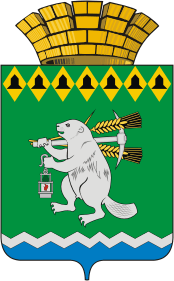 Администрация Артемовского городского округа ПОСТАНОВЛЕНИЕот 31.07.2018                                                                                                                     № 809-ПАО внесении изменений в Перечень муниципального имущества Артемовского городского округа, свободного от прав третьих лиц (за исключением имущественных прав субъектов малого и среднего предпринимательства), предназначенного для оказания имущественной поддержки субъектам малого и среднего предпринимательства и организациям, образующим инфраструктуру поддержки субъектов малого и среднего предпринимательстваРуководствуясь частью 4 статьи 18 Федерального закона от 24 июля 2007 года № 209-ФЗ «О развитии малого и среднего предпринимательства в Российской Федерации», Правилами формирования, ведения и обязательного опубликования перечня муниципального имущества Артемовского городского округа, свободного от прав третьих лиц (за исключением имущественных прав субъектов малого и среднего предпринимательства), предназначенного для оказания имущественной поддержки субъектам малого и среднего предпринимательства и организациям, образующим инфраструктуру поддержки субъектов малого и среднего предпринимательства, утвержденными решением Думы Артемовского городского округа                   от 28.09.2017 № 241, принимая во внимание постановление Администрации Артемовского городского округа от 04.07.2018 № 684-ПА «О расторжении договора безвозмездного пользования», распоряжение Комитета по управлению муниципальным имуществом Артемовского городского округа    от 09.07.2018 № 224 «О расторжении договора аренды», руководствуясь статьями 30, 31 Устава Артемовского городского округа,ПОСТАНОВЛЯЮ:1. Внести в Перечень муниципального имущества Артемовского городского округа, свободного от прав третьих лиц (за исключением имущественных прав субъектов малого и среднего предпринимательства), предназначенного для оказания имущественной поддержки субъектам малого и среднего предпринимательства и организациям, образующим инфраструктуру поддержки субъектов малого и среднего предпринимательства (далее - Перечень), утвержденный постановлением Администрации Артемовского городского округа от 14.05.2018 № 468-ПА, следующее изменение:1.1. исключить из Перечня строки № 2, 3.2. Комитету по управлению муниципальным имуществом Артемовского городского округа (Юсупова В.А.):2.1. направить копию настоящего постановления в течение 10 дней со дня его принятия в координационный Совет по инвестициям и развитию предпринимательства при главе Артемовского городского округа;2.2. представить в Министерство инвестиций и развития Свердловской области сведения об изменениях, внесенных в Перечень, в течение 10 рабочих дней со дня принятия постановления.3. Постановление опубликовать в газете «Артемовский рабочий» в течение 10 рабочих дней и разместить на официальном сайте Артемовского городского округа в информационно-телекоммуникационной сети «Интернет» в течении 3 рабочих дней со дня принятия постановления.4. Контроль за исполнением постановления возложить на председателя Комитета по управлению муниципальным имуществом Артемовского городского округа Юсупову В.А.Глава Артемовского городского округа                                      А.В. Самочернов